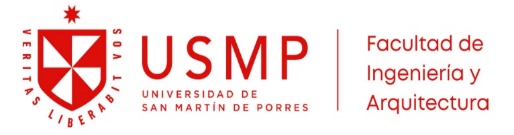 JUSTIFICACIÓN DE INASISTENCIAAPELLIDOS Y NOMBRES: _____________________________________________________DIRECCIÓN: _______________________________________________________________CORREO ELECTRÓNICO: ____________________________TELÉFONO_________________DNI (doc. de identidad): ____________ CICLO_____ESPECIALIDAD____________________TURNO:       MAÑANA	 (   )               TARDE  (   )               NOCHE  (   )  FECHA A JUSTIFICAR:   DESDE______________________HASTA: _____________________MOTIVO DE LA INASISTENCIA (se deberá adjuntar la documentación respectiva):ENFERMEDAD		(   ) Certificado Médico en especie valoradaTRABAJO		(   ) Llenar Formulario: ÁREA DE DESEMPEÑO LABORALOTROS			(   ) _____________________________________________________ÁREA DE DESEMPEÑO LABORALNOMBRE DE LA EMPRESA: ___________________________________________________GIRO DE LA EMPRESA: _______________________________________________________DIRECCIÓN: _______________________________________________________________RUC: ______________TELEFONOS_____________________________________________DESEMPEÑO LABORAL: ______________________________________________________TIEMPO LABORAL__________________________DESDE: ___________________________INGRESO BRUTO: ___________________________________________________________JEFE INMEDIATO: ______________________________________TELÉFONO____________JEFE DE ÁREA: _________________________________________TELÉFONO____________GERENTE GENERAL_____________________________________TELÉFONO____________JEFE DE RECURSOS HUMANOS: ___________________________ TELEFONO____________DECLARO QUE LOS DATOS  CONSIGNADOS EN LA DECLARACIÓN JURADA, SON VERDADEROS, CASO CONTRARIO ME SOMETO A LAS DECISIONES DE LA COMISIÓN DE DISCIPLINA.La Molina, ______de ________________________del 202___						______________________________________								Firma del Alumno						DNI___________________________________N°CURSOSECCIÓNNOMBRES Y APELLIDOS DEL DOCENTE12345678